Сценарий праздника «В семье дружат – живут, не тужат» 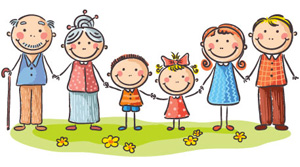 Цели:-формировать нравственную культуру детей и родителей в общении взрослых и детей, развитие семейных увлечений и  интересов, положительное отношение и  уважение к семьям одноклассников;-способствовать развитию коммуникативных умений, сплочению классного коллектива, коллектива учащихся и родителей, сплочению семей;- воспитывать  чувство любви и гордости за свою семью, уважения к родителям,  любви к родине,  доброты и   взаимопонимания в семьях школьников.Задачи: - поднять престиж семьи, укреплять её  духовные ценности;- формировать уважительное отношение  детей к своим родителям и родителей к своим детям, а также культурных традиций общения взрослых и детей;- помочь родителям осознать значение взаимоотношений взрослых для успешного всестороннего развития и становления их детей.Оформление:Стенгазеты с фотографиями всех её членов и интересными подписями.выставка рисунков “Мой дом! Моя семья!”Плакаты:“Когда семья вместе, так и душа на месте”“Ребенок учится тому,
Что видит у себя в дому.
Родители – пример тому”.ХОД ПРАЗДНИКАВедущий 1: Добрый день, дорогие гости! Стены, крыша, окна в нём.
Перед нами прочный ДОМ.
В доме кто встаёт так рано?
Обо всех в заботах? - МАМА.
Кто ещё живёт в домишке?
Папа, дочка и сынишка.
Отвечайте мне, друзья,
Вместе кто они? - СЕМЬЯ. 15 мая во всем мире отмечается Международный день семьи. Мы рады видеть вас на семейном празднике.Ведущий 2: А вы знаете, что такое СЕМЬЯ?1-й ребенок: Семья - это мы! Семья - это я!2-й ребенок: Семья - это папа и мама моя!3-й ребенок: Семья - это Миша (любое имя), братишка родной.4-й ребенок: Семья - это котик пушистенький мой.5-й ребенок: Семья - это бабушки две дорогие.6-й ребенок: Семья - и сестренки мои озорные.7-й ребенок: Семья - это крестная, тети и дяди.8-й ребенок: Семья - это елка в красивом наряде.9-й ребенок: Семья - это праздник за круглым столом.10-й ребенок: Семья - это счастье, семья - это дом...11-й ребенок: Где любят, и ждут, и не помнят о злом.Ведущий 1: Семья – самое главное в жизни для каждого из нас. Семья – это близкие и родные люди, те, кого мы любим, с кого берем пример, о ком заботимся, кому желаем добра и счастья. Ведущий 2: С семьи начинается жизнь человека, здесь происходит формирование его как гражданина. Семья — источник любви, уважения, солидарности и привязанности, то, на чем строится любое цивилизованное общество, без чего не может существовать человек.Песня о семье.Ведущий 1:  Мы пригласили вас сегодня на праздник, чтобы вы немного отвлеклись от будничных дел, увидели, какие чудесные, талантливые у нас дети, чтобы дети увидели, как мамам и папам интересно быть рядом с ними, чтобы вы почувствовали себя семьей. Сегодня мы проводим семейный конкурс «В семье дружат – живут, не тужат». И мы приглашаем наши семьи.Ведущий 2: Сегодня на ваших глазах пройдут семейные соревнования самых смелых и решительных, самых веселых и находчивых. А раз у нас соревнования, значит, должно быть жюри - строгое и справедливое.Представление членов жюри.Конкурс 1. «ДАВАЙТЕ ПОЗНАКОМИМСЯ»Ведущий 2: Приятно видеть людей с доброй, приветливой улыбкой, счастливым взглядом, а если это семья - приятно вдвойне. Мы с удовольствием познакомим вас с такими семьями. (Домашнее задание.  Команды рассказывают о себе в необычной форме: стихи, частушки, песни.)Конкурс 2. Разминка «НАРОДНАЯ МУДРОСТЬ ГЛАСИТ»Ведущий 2: Создать семью нелегко, а сохранить ее еще труднее. Беды, радости бывают в каждой семье, но достойно разрешить многие конфликты нам не всегда удается - недостает житейской мудрости. Именно этому учат нас русские пословицы и поговорки.  Давайте их вспомним. Сейчас небольшая разминка. Вам надо поправить то, что будет неверно.– Не родись красивой, а родись богатой (счастливой).
– Любовь – кольцо, а у кольца нет проблем (начала нет, и нет конца).
– У семи нянек дитя в доглядке (без глаза).
– Милые бранятся только по пятницам (тешатся).Ведущий 1:  А теперь нужно продолжить пословицу.– Гость на пороге – счастье в … (доме).
– Дом без хозяйки … (сиротка).
– Яблоко от яблони … (не далеко падает).
– В гостях хорошо, … (а дома лучше).Ученик: На свете добрых слов живет немало,
                Но всех добрее и нежней одно:
                Из двух слогов простое слово “мама”
                И нету слов роднее, чем оно!Конкурс 3. «ХОЗЯЮШКА»Ведущий 2: Кто в вашей семье главный? С таким вопросом мы обращались к учащимся нашей школы, и получали ответ: конечно же, мама. От мамы в семье зависит почти все. Наши мамы – прекрасные хозяйки. Они всегда готовы к приёму гостей. Итак, задание для мам – сложить салфетки оригинальным способом.Ученик:  Хочу похожим быть на папу.
                 Во всём хочу как папа стать.
                 Как он -
                 Носить костюм и шляпу,
                 Ходить, смотреть и даже спать.
                 Быть сильным, умным,
                 Не лениться
                 И делать всё, как он — на пять!
                 И не забыть ещё жениться!
                 И… нашу маму в жёны взять.Конкурс 4. «НАЙДИ СВОЮ ЖЕНУ»Ведущий 2:  Дети нарисовали своих мам, а вы, главы семейств, должны узнать, на каком рисунке изображена ваша жена. Ученик:  Ходят папы под окнами,  
              Маются,  
              Ходят папы,  
              Ужасно волнуются,  
              Ни с того ни с сего  
              Обнимаются,  
              Ни с того ни с сего  
              Вдруг целуются.  
              То становятся сразу  
              Слезливыми  
              И носы утирают  
              Платочками…  
              А за окнами  
              Мамы счастливые  
              На руках с сыновьями  
              И дочками.  
              Светит солнышко  
              Ласково-ласково,  
              У крылечка мы с папой  
              С коляскою,  
              Я готов во всё горло кричать:  
              – Мы братишку пришли получать!Конкурс 5. «ЗНАТОКИ СКАЗОК»Ведущий 2:  А сейчас задания для детей.-Назовите сказку, в которой рассказывается о многодетной семье, где семь детей не слушались маму и попали в беду. («Волк и семеро козлят»)- Назовите сказку, в которой мама-королева помогла своему сыну найти самую настоящую невесту при помощи горошины. («Принцесса на горошине»)- Как называется сказка, в которой девочка пошла проведать больную бабушку, но по пути разговаривала с незнакомцем и из-за этого попала в беду? («Красная шапочка»)- Как называется сказка, в которой благодаря дружной работе всей семьи удалось убрать большой урожай? («Репка»)Конкурс 6. «БЕЗ СЕКРЕТОВ»
Ведущий 1:  Почитать родителей - значит: в детстве - их слушать, в молодости - с ними советоваться, в зрелом возрасте - о них заботиться. Бывает, что по одному человеку, обо всей семье судят. Нужно дорожить доброй молвой о своей семье.(Для следующего конкурса приглашаются команды, взрослые становятся к зрителям спиной, дети перед ними лицом к зрителям, в руки даются воздушные шарики желтого и зеленого цвета. Зелёный цвет ассоциируется с ребенком, красный – взрослые. Отвечая на вопрос, нужно поднимать шарик. При совпадении ответа команда получает 1 балл.)Вопросы:
Кто из вас чаще моет посуду?
Кто лучше поет?
Кто из вас красивее?
Кто храпит во сне?
Кому легче решать задачи по математике?
Кого из вас сильнее любит папа?
Кто из вас больше ест конфет?
Кто любит домашних животных?
Кто любит смотреть сериалы?
Кто не заправляет по утрам постель?
Кто из вас чаще обманывает?
Кто любит грызть семечки?
Кто чаще копает огород?
Кто любит читать?
Кто допоздна смотрит телевизор?
Кого чаще ругает отец?
Кто пишет с ошибками?
У кого лучше сотовый телефон?
У кого смешнее походка?
Кто разбрасывает носки по всему дому?
У кого стройнее фигура?
Кто боится лечить зубы?
Кто ходит за всеми и выключает в комнатах свет?
У кого лучше память?
Конкурс 6. «ПОЙМИ МЕНЯ»
(Задание. Взрослый садится на стул, перед ним встает ребенок. За спиной взрослого поднимаются таблички со словами. Ребенок должен объяснить так, чтобы мама или папа поняли и назвали слово. Нельзя называть однокоренные слова. Побеждает тот, кто справится за меньшее количество времени.)Конкурс 7. «УГАДАЙ СЛОВО»(В конвертах лежат буквы. Из этих букв нужно составить слово.По команде дети вскрывают конверты и составляют слово. Победит та команда, которая  быстрее составит слово ВЗАИМОПОНИМАНИЕ.)1-й ребёнок. Семья – это счастье, любовь и удача,                      Семья – это летом поездки на дачу.                      Семья – это праздник, семейные даты,                      Подарки, покупки, приятные траты.2-й ребёнок. Рождение детей, первый шаг, первый лепет,                      Мечты о хорошем, волнение и трепет.                      Семья – это труд, друг о друге забота,                      Семья – это много домашней работы.3-й ребенок. Семья – это важно! Семья – это сложно!                      Но счастливо жить одному невозможно!                      Всегда будьте вместе, любовь берегите,                      Обиды и ссоры подальше гоните.4-й ребёнок. Хочу, чтоб про нас говорили друзья:                      Какая хорошая Ваша семья!(Жюри подводит итоги, и командам-победительницам вручаются медали «Самые дружные», «Самые счастливые», «Самые веселые», «Самые остроумные»)Ведущий 1:  Сегодня мы еще раз убедились, как хорошо, когда все вместе: и дети, и родители, и учителя. Мы верим, что если каждый день мы будем вместе, то наших детей ждет радостное и счастливое будущее. Огромное спасибо семейным командам за участие в нашем празднике, а зрителям - за внимание.Ведущий 2:  Мы благодарим всех присутствующих сегодня на нашем празднике. Мы желаем всем мира не только в ваших семьях, но и во всём мире. Берегите свои семьи, заботьтесь друг о друге, любите своих родителей, помогайте родным и близким в беде! Будьте все здоровы и счастливы! Ведущий 1:  Желаем счастья вам!                      Чтоб все мечты сбывались!                      С хорошим настроением                      Чтоб вы не расставались!                      Здоровья вам на сотни долгих лет,                      А это, право, дорогого стоит!                      В работе - много творческих побед!                      В семейной жизни - мира и покоя!Берегите свои семьи, берегите своих близких, и пусть никогда не погаснет ваш домашний очаг!